DECLARACIÓN RESPONSABLE DE COMERCIALIZACIÓN DE OTROS PRODUCTOS ENEXPENDEDURÍAS GENERALES DE TABACO Y TIMBRE.(Artículo 31 del Real Decreto 1199/1999, de 9 de julio, por el que se desarrolla la Ley 13/1998, de Ordenación del Mercado de Tabacos y Normativa Tributaria, y se regula el estatuto concesional de la red de expendedurías de tabaco y timbre)DATOS DEL TITULAR DE LA EXPENDEDURÍAD/Dña.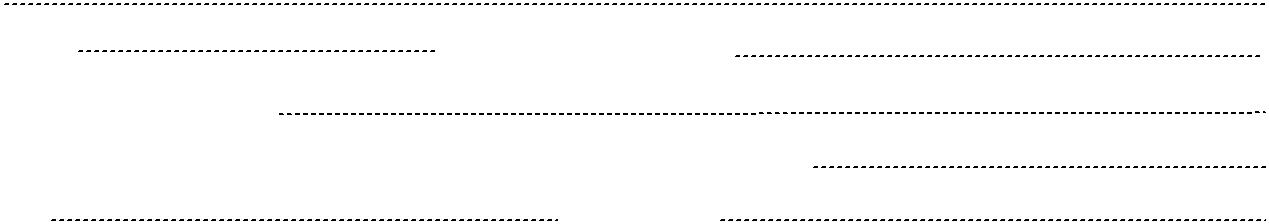 Con D.N.I.	Teléfono de contactoNombre de la expendeduría:Código de la Expendeduría (Comisionado para el Mercado de Tabacos):Localidad,	Provincia,DECLARA BAJO MI RESPONSABILIDAD*:Que cumplo con lo establecido en el artículo 31.4 del Real Decreto 1199/1999, de 9 de julio, por el que se desarrolla la Ley 13/1998, de Ordenación del Mercado de Tabacos y Normativa Tributaria, y se regula el estatuto concesional de la red de expendedurías de tabaco y timbre, en cuanto a que los artículos a comercializar no afectan a la debida conservación y comercialización del tabaco y timbre del Estado ni a la seguridad de los usuarios.Que al ser titular de una expendeduría General, la actividad principal será la venta de labores de Tabaco y Timbre, documentos relativos a recaudación de impuestos, tasas, exacciones o prestaciones de servicio, según lo establecido en el artículo 33.2 del Real Decreto1199/1999, de 9 de julio.RELACIÓN DETALLADA DE PRODUCTOS A COMERCIALIZAR (NO SON VÁLIDAS FÓRMULAS GENÉRICAS TALES COMO: ETC, VARIOS,….)Fecha, Firma y Sello de la Expendeduría.* Mediante La presente, se manifiesta expresamente conocer que el incumplimiento de lo dispuesto en la presente declaración podrá dar lugar a las responsabilidades establecidas en el artículo 7 de la Ley 13/1998, de 4 de mayo, de Ordenación del Mercado de Tabacos y Normativa Tributaria y demás normativa sectorial.